 Office of Academic Services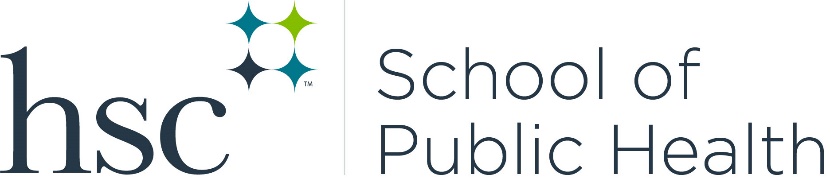 3500 Camp Bowie Blvd., EAD-716Fort Worth, TX 76107academicssph@unthsc.eduSchool of Public Health Master of Health Administration- Online2020-2021 Degree PlanName:         						Advisor’s Name:        				Concentration:      Student ID:        					Entering Semester/Year:        Student’s E-mail:       				Anticipated Graduation Semester/Year:        Students are responsible for reading the catalog, meeting the degree requirements for their concentration, and adhering to the deadlines published in the school’s Academic Calendar.  Students should consult the SPH Catalog for specific information on the use of transfer credit and how these credits may be applied toward the completion of the MHA degree- Online.  Official transcripts must be filed with the School of Public Health before courses can be approved.  Once complete, students should obtain their Advisor’s signature and return this document to the SPH Office of Academic Services.  The student is responsible for keeping a copy of the degree plan. It is the responsibility of the student to communicate with his or her advisor at least once during each semester to review the student’s academic progress.________________________________________    					   _____________________________________                        Student’s Signature                            Date                      					  Advisor’s Signature                      Date                                    _______________________________________________			Date Approved: ________________________      SPH Office of Admission and Academic Services	CoursesCredit Hours Total HoursTermGradeRequired Courses HMAP 5302:  Healthcare Data Management and Analysis33HMAP 5304: Communication for Health Professionals 36HMAP 5306: Health Finance I39HMAP 5308: Health Economics312HMAP 5318: Managing Across the Continuum 315HMAP 5310: Healthcare Operations Management318HMAP 5312: Process Improvement 321HMAP 5314: Health Insurance and Managed Care324HMAP 5320 : Healthcare Law327HMAP 5322:  Population Health Analytics 330HMAP 5324: Strategic Management and Marketing333HMAP 5326: Health Finance II336HMAP 5328: Organizational Leadership339HMAP 5330: Leading People342PHED 5330: Foundations of Public Health345HMAP 5334: Integrative Capstone (completed over 2 semesters)247HMAP 5334: Integrative Capstone (completed over 2 semesters)148Total Degree Hours48